Zajęcia 29.03.20211. Wprowadzenie do zajęć  - karta pracy cz.3, s.54.Dzieci łączą pierwsze głoski z nazw zdjęć, następnie rysują w pustych polach to, czego nazwę otrzymały. Po rozwiązaniu zadania, pytamy przedszkolaki z czym kojarzą im się te nazwy i zapraszamy do wysłuchania bajki  2.Bajeczka wielkanocna – słuchanie bajki i rozmowa na temat jej treści. Rodzic czyta dzieciom bajkę i zachęca do odpowiedzi na pytania, np. Kogo budziło słonko? Dlaczego to robiło? W jaki sposób lubisz być budzony/budzona? Dzieci odpowiadają na pytania i omawiają treść utworu.Bajeczka wielkanocna Wiosenne Słońce tak długo łaskotało promykami gałązki wierzby, aż zaspane wierzbowe Kotki zaczęły wychylać się z pączków. – Jeszcze chwilę – mruczały wierzbowe Kotki – daj nam jeszcze pospać, dlaczego już musimy wstawać? A Słońce suszyło im futerka, czesało grzywki i mówiło: – Tak to już jest, że musicie być pierwsze, bo za parę dni Wielkanoc, a ja mam jeszcze tyle roboty. Gdy na gałązkach siedziało już całe stadko puszystych Kotków, Słońce powędrowało dalej. Postukało złotym palcem w skorupkę jajka – puk, puk! I przygrzewało mocno. – Stuk, stuk! – zastukało coś w środku jajka i po chwili z pękniętej skorupki wygramolił się malutki Kurczaczek. Słońce wysuszyło mu piórka, na głowie uczesało mały czubek i przewiązało czerwoną kokardką. – Najwyższy czas – powiedziało – to dopiero byłby wstyd, gdyby Kurczątko nie zdążyło na Wielkanoc. Teraz Słońce zaczęło się rozglądać dookoła po łące, przeczesało promykami świeżą trawę, aż w bruździe pod lasem znalazło śpiącego Zajączka. Złapało go za uszy i wyciągnęło na łąkę. – Co się stało? – Zajączek przecierał łapką oczy. – Już czas, Wielkanoc za pasem – odpowiedziało Słońce – a co to by były za święta bez wielkanocnego Zajączka? Popilnuj Kurczaczka, jest jeszcze bardzo malutki, a ja pójdę obudzić jeszcze kogoś. – Kogo? Kogo? – dopytywał się Zajączek, kicając po łące. – Kogo? Kogo? – popiskiwało Kurczątko, starając się nie zagubić w trawie. – Kogo? Kogo? – szumiały rozbudzone wierzbowe Kotki. I wtedy Słońce przyprowadziło do nich małego Baranka ze złotym dzwonkiem na szyi. – To już święta, święta – szumiały wierzbowe Kotki, a Słońce głaskało wszystkich promykami, nucąc taką piosenkę:W wielkanocny poranekDzwoni dzwonkiem Baranek,A Kurczątko z ZającemPodskakuje na łące.Wielkanocne Kotki,Robiąc miny słodkie,Już wyjrzały z pączka,Siedzą na gałązkach,Kiedy będzie WielkanocWierzbę pytają.3. Święta tuż, tuż – rozmowa kierowana.Rodzice zachęcają dzieci do wypowiedzi na temat świąt i tradycji wielkanocnych. - Jak przygotowujemy się do świąt Wielkanocnych? (porządki przedświąteczne, wysyłanie kartek świątecznych, święcenie palmy Wielkanocnej)- Jakie znasz tradycje świąt Wielkanocnych? (święcenie koszyka, robienie pisanek, śniadanie Wielkanocne, śmigus-dyngus)Jeżeli dzieci będą miały trudności z podaniem zwyczajów świątecznych, to sugerujemy dzieciom odpowiedź za pomocą zagadek np:a) Święcimy  je na tydzień przed Wielkanocą. Są barwne, kolorowe, zrobione z gałązek wierzby, bazi lub sztucznych kwiatów (palma Wielkanocna). b) Jak się nazywa jajko malowane, co na Wielkanoc się przydaje? (pisanka).c) Upleciony ze słomy, wikliny chętnie nosi owoce, jarzyny. Grzyby też z lasu przyniesie oraz pisanki i baranka czasem poniesie (koszyk).d) Wysyłamy je tym, z którymi nie możemy być w święta, a których darzymy szczególną miłością i sympatią, życząc zdrowych, pogodnych świąt (kartki świąteczne).Dzieci zastanawiają się nad swoim udziałem w tworzeniu świątecznej atmosfery (sprzątanie, dekorowanie). Wspólnie z rodzicami ustalają zakres prac, które mogą wykonać, chcąc ułatwić rodzicom czynności porządkowe i organizacyjne. 4. Zajączki – zabawa ruchowa.Przedszkolaki zamieniają się w zajączki. Skaczą po wybranym pomieszczeniu skokami zajęczymi, na sygnał rodzica kulą się, zwijają się w kłębuszki i śpią. 5. Zajączek ze skarpetki.Zachęcam dzisiaj do stworzenia swojego własnego zajączka. Wykonanie go jest proste, a na pewno da dzieciakom wiele radości  Potrzebne będą: skarpetka, ryż, sznurek, marker, nożyczki oraz wstążka. Poniżej przesyłam link do filmu z instrukcją https://www.youtube.com/watch?v=wAVTm1nNFx86. Zajączkowy tor przeszkód.Rodzice przygotowują dla dzieci tor przeszkód. Można go ułożyć z poduszek, ustawić krzesła lub wyznaczyć trasę. Zadaniem dzieci jest pokonanie całego toru kicając. Zabawę można urozmaicić o dodatkowe zadania w wyznaczonych przez rodzica punktach oraz mierząc dzieciakom czas, w następnych turach mogą spróbować pobić swój rekord 7. Wielkanocny stół – kształtowanie spostrzegawczości.Zadaniem dzieci jest odnalezienie 9 różnic na obrazkach(karta pracy cz.3, s.61). 8. Wielkanoc tuż, tuż – kolorowanie według kodu (kserówka lub załącznik).Na zakończenie zajęć dzieci kolorują kolorowankę według podanego kodu:1 – czerwony2 – pomarańczowy3 – żółty4 – niebieski5 – zielony6 – granatowy7 – fioletowy8 – różowy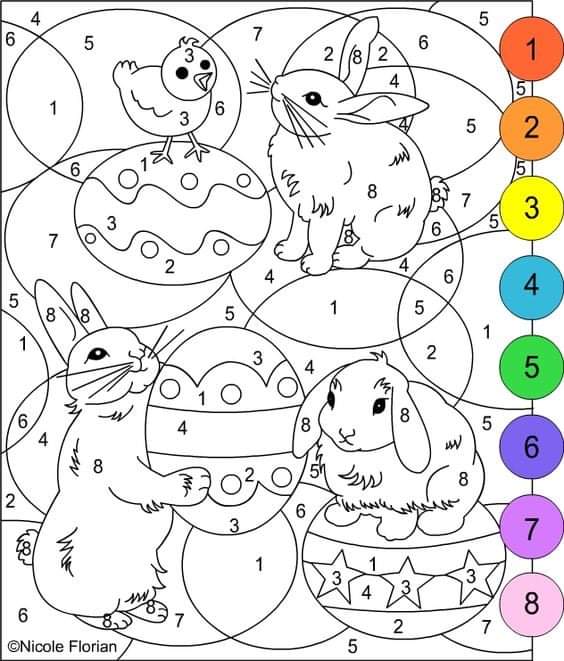 